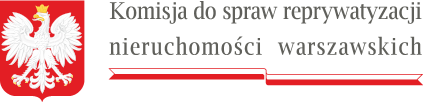 W nagłówku w lewym górnym rogu znajduje się logo Komisji do spraw reprywatyzacji nieruchomości warszawskich zawierające godło państwa polskiego i podkreślenie nazwy organu w formie miniaturki flagi RPPrzewodniczącyWarszawa, 5 listopada 2021 r.Sygn. akt KR III R 42 ukośnik 18DPA-III.9130.15.2019I K: 2665905ZAWIADOMIENIENa podstawie art. 8 paragraf 1 i art. 12 w związku z art. 35, art. 36 i art. 37 ustawy z dnia 14 czerwca 1960 r. - Kodeks postępowania administracyjnego (Dz. U. z 2021 r. poz. 735 z późn. zm.; dalej: k.p.a.) w związku z art. 38 ust. 1 i 4 ustawy z dnia 9 marca 2017 r. o szczególnych zasadach usuwania skutków prawnych decyzji reprywatyzacyjnych dotyczących nieruchomości warszawskich, wydanych z naruszeniem prawa (Dz. U. 2021 r. poz. 795; dalej: ustawa z dnia 9 marca 2017 r.) wyznaczam nowy termin załatwienia sprawy w przedmiocie decyzji Prezydenta m.st. Warszawy z dnia 29 października 2013 r. nr 429 ukośnik GK ukośnik DW ukośnik 2013, dotyczącej nieruchomości położonej w Warszawie przy ul. Brackiej i Widok, stanowiącej działki ewidencyjne nr 112, 113, 114 i 120 ukośnik 1, obręb 5 myślnik 03 myślnik 10 i udziału wynoszącego 0,6290 części zabudowanego gruntu położonego w Warszawie przy ul. Brackiej 23, stanowiącego działkę ewidencyjną nr 120 ukośnik 2, obręb 5 myślnik 03 myślnik 10 oraz w przedmiocie decyzji Prezydenta m.st. Warszawy z dnia 7 lutego 2014 r. nr 23 ukośnik GK ukośnik DW ukośnik 2014, dotyczącej nieruchomości położonej w Warszawie przy ul. Widok, stanowiącej działkę ewidencyjną nr 121, obręb 5 myślnik 03 myślnik 10, do dnia 5 stycznia 2022 r., z uwagi na szczególnie skomplikowany stan sprawy, obszerny materiał dowodowy oraz konieczność zapewnienia stronom czynnego udziału w postępowaniu.Przewodniczący KomisjiSebastian KaletaPouczenie:1. Zgodnie z art. 37 k.p.a. w związku z art. 38 ust. 1 ustawy z dnia 9 marca 2017 r. stronie służy prawo do wniesienia ponaglenia, jeżeli:a. nie załatwiono sprawy w terminie określonym w art 35 k.p.a. lub przepisach szczególnych ani w terminie wskazanym zgodnie z art. 36 paragraf 1 k.p.a. w związku z art. 38 ust. 1 ustawy z dnia 9 marca 2017 r. (bezczynność);b. postępowanie jest prowadzone dłużej niż jest to niezbędne do załatwienia sprawy (przewlekłość).2. Ponaglenie zawiera uzasadnienie. Ponaglenie wnosi się:a. do organu wyższego stopnia za pośrednictwem organu prowadzącego postępowanie;b. do organu prowadzącego postępowanie - jeżeli nie ma organu wyższego stopnia.